Dear Community Partner:Greetings from the Governance Team of the NC Division of Aging and Adult Servies (NC DAAS) Adult Protective Services Improvement Project!  The primary goal of our team is to advance innovative strategies that foster and promote safety, independence, and the improvement and health and well-being for older adults and adults with disabilities. A pivotal component of this initiative is the formation of Adult Protection Multidisciplinary Teams (MDTs), and that’s why we’re reaching out to partners like you.   Although the concept of MDTs is not new, there is growing support for the establishment of Adult Protection MDTs to produce the best outcomes for adults in need of protective services (APS), MDT members, and the community. No single agency can effectively address the growing problem of adult abuse, neglect, and exploitation without interagency collaboration. Without collaboration our response to adult maltreatment is lacking.  The APS Governance Team, in conjunction with NC DAAS, has a goal for all 100 counties across the State to create MDTs in their communities; to date, thirty-eight counties have established MDTs.As a prospective MDT member, we wanted to share information and encourage you to explore your agency’s MDT involvement. Attached you will find an MDT Fact Sheet which outlines the overall workings of an MDT. It also explains the roles and responsibilities of MDT members. If you are interested in learning more about MDTs, NC DAAS is working with the Adult Protection Network at the UNC School of Government to provide support to counties seeking to create a team.  Don’t miss this timely opportunity to receive support developing an MDT in your community and provide much needed support to adults experiencing maltreatment.For assistance, or more information, reach out to the Help Desk at https://protectadults.sog.unc.edu/help-desk , or call (919) 966-4247.      Thank you for all you do to support vulnerable adults in the community.  We look forward to hearing from you!Sincerely,
The NC APS Governance Team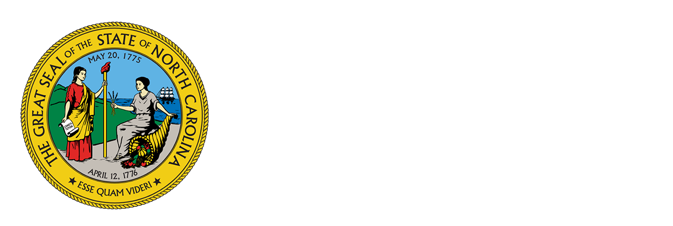 